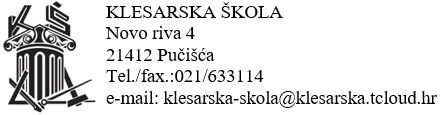 Kl: 003-06/21-01/11Ur.br. 2104-37-01-21-1Pučišća, 07.06.2021.                                                                           Z A P I S N I KS prve - konstituirajuće sjednice Školskog odbora Klesarske škole održane dana 07.06.2021. godine u Zbornici škole.Nazočni članovi Školskog odbora: Sandra Radulovski, predstavnica nastavničkog vijećaJakov Babarović, predstavnik nastavničkog vijećaDenis Nižetić, predstavnik radnika Josipa Filipi, predstavnik roditeljaOstali nazočni: Tamara Plastić, ravnateljica školeAntonija Janković, tajnica školeZapočeto u 13.30 sati.Za zapisničarku je određena tajnica Antonija Janković.Sukladno članku 31. stavak 2.  Statuta Klesarske škole gospodin Denis Nižetić, kao najstariji član Školskog odbora predsjedava konstituirajućoj sjednici. Uz pozdrav nazočnima otvara sjednicu, potvrđuje da je istoj od četiri nazočno svih 4 članova čime postoji kvorum za pravovaljani rad te predlažeD n e v n i   r e d :1. Usvajanje Zapisnika s 7. sjednice 2.  Izvješće predsjedavatelja sjednice o imenovanim članovima Školskog odbora3. Verificiranje mandata imenovanih članova Školskog odbora (obavlja se provjerom identiteta svakog     člana školskog odbora)4. Izbor predsjednika školskog odbora i zamjenika predsjednika školskog odbora5. RaznoDnevni red je jednoglasno usvojen.AD.1. Zapisnik s prošle sjednice je jednoglasno usvojen.AD.2. Po ovom točkom dnevnog reda predsjedavatelj sjednice, Denis Nižetić, upoznao je nazočne da je:Župan Splitsko-dalmatinske županije do dana 08.06.2021 nije. donio Rješenje o imenovanju članova Školskog odbora Klesarske školeRadničko vijeće je dana 11.05.2021. godine donijelo Odluku o imenovanju člana Školskog odbora Klesarske škole, iz reda radnika škole (KLASA: 003-07/21-01/2), URBROJ: 2104-35-01-21-01), kojom je u Školski odbor imenovan DENIS NIŽETIĆ iz Pučišća, ulica Put Aloja 5, OIB 67254457258,  radno mjesto nastavnika praktične nastave.Nastavničko vijeće Klesarske škole, dana 16.03.2021. godine provelo je postupak izbora za člana Školskog odbora iz reda nastavnika, odgajatelja i stručnih suradnika te su temeljem konačnih rezultata (KLASA:003-08/21-01/4  URBROJ:2104-35-01-21-01) iz reda nastavnika, odgajatelja i stručnih suradnika u Školski odbor izabrani JAKOV BABAROVIĆ iz Postira, Grodac 7, OIB 53935114585, profesor stručnih predmeta i RADULOVSKI SANDRA iz Pražnica, ulica Pražnica 124, OIB 68497335097, profesorica računarstva.Vijeće roditelja Klesarske škole, dana 24.05.2021. godine provelo je postupak izbora za člana Školskog odbora te je temeljem Odluke o imenovanju (KLASA:003-08/21-04/3, URBROJ:2104-35-01-21-01) iz reda roditelja u Školski odbor izabrana JOSIPA FILIPI iz Nerežišća, ulica  Mišina bonda 3, OIB 40013534145.AD.3.Pod ovom točkom dnevnog reda 2., a sukladno članku 33. stavak 1. Statuta škole, predsjedavatelj sjednice izvršio je provjeru identiteta članova Školskog odbora uvidom u osobne iskaznice, čime je mandat imenovanih članova verificiran odnosno potvrđen te traje četiri godine odnosno do 2025. godine.AD.4.Pod ovom točkom dnevnog reda pristupilo se postupku izbora predsjednika Školskog odbora te je Denis Nižetić, predsjedavatelj sjednice, zamolio nazočne da predlože kandidate za predsjednika Školskog odbora.Jakov Babarović za predsjednika Školskog odbora predlaže gospodina predstavnika Skupa radnika, obrazlažući svoj prijedlog činjenicom da je Denis Nižetić i u prošlom sazivu Školskog odbora bio aktivan član  te je svoj posao obavio vrlo kvalitetno i korektno te smatra da bi isto mogao odraditi i u ovom mandatu kao predsjednik.Kako više nije bilo kandidata za predsjednika Školskog odbora, a gospodin DENIS NIŽETIĆ je prihvatio kandidaturu, pristupilo se javnom glasovanju, dizanjem ruku ZA ili PROTIV, a sukladno članku 34. Statuta škole.Za gospodina Denisa Nižetića glasovalo je  4 člana Školskog odboraSlijedom rečenog Školski odbor je donioO D L U K UO IMENOVANJU PREDSJEDNIKA ŠKOLSKOG ODBORAKLESARSKE ŠKOLEGospodin DENIS NIŽETIĆ iz Pučišća, ulica Put aloja 5, OIB 67254457258, imenuje se predsjednikom Školskog odbora Klesarske škole, na mandatno razdoblje od četiri godine, počevši od dana  7.06.2021. godine. Ova Odluka stupa na snagu danom donošenja i objavit će se na oglasnoj ploči škole.Novoimenovani predsjednik Školskog odbora, gospodin DENIS NIŽETIĆ, zahvalio se na ukazanom povjerenju te je preuzeo vođenje sjednice sukladno stavku 3. članka 34. Statuta škole.Sada se pristupilo postupku izbora zamjenika predsjednika Školskog odbora Klesarske škole. Denis Nižetić, predsjednik Školskog odbora zamolio je nazočne da predlože kandidate za zamjenika predsjednika Školskog odbora.Gospodin Denis Nižetić predlaže SANDRU RADULOVSKI, predstavnicu Nastavničkog vijeća.Kako više nije bilo kandidata za zamjenika predsjednika Školskog odbora, a gospođa SANDRA RADULOVSKI je prihvatila kandidaturu, pristupilo se javnom glasovanju, dizanjem ruku ZA ili PROTIV, a sukladno stavku 1. članka 34. Statuta škole.Za gospođu SANDRU RADULOVSKI  glasovalo je  4  člana Školskog odbora. Slijedom rečenog Školski odbor je donio  O D L U K UO IMENOVANJU ZAMJENICE PREDSJEDNIKA  ŠKOLSKOG ODBORAKLESARSKE ŠKOLEGospođa SANDRA  RADULOVSKI iz Pražnica, ulica Pražnica 124, OIB 68497335097, predstavnica Nastavničkog vijeća, imenuje se zamjenicom predsjednika Školskog odbora Klesarske škole na mandatno razdoblje od četiri godine, počevši od dana 07.06.2021. godine.Ova Odluka stupa na snagu danom donošenja i objavit će se na oglasnoj ploči škole.Donijete odluke sačinit će se kao pojedinačni akti.Sastavni dio ovog zapisnika čine:Odluka Skupa radnika o imenovanju člana Školskog odbora Klesarske škole iz reda radnika škole (KLASA: 003-07/21-01/2, URBROJ: 2104-35-01-21-01) OD DANA 11.05.2021.Zapisnik o konačnim rezultatima za izbor člana Školskog odbora Klesarske škole iz reda nastavnika, odgajatelja i stručnih suradnika KLASA 003-08/21-01/4,  URBROJ:2104-35-01-21-01), od 16.03.2021.Zapisnik o konačnim rezultatima za izbor člana Školskog odbora Klesarske škole iz reda roditelja ((KLASA: 003-08/21-04/3, URBROJ:2104-35-01-17-01), od 24.05.2021.AD.5. Razno. Ravnaateljica je čestitala novoizabranim članovima Školskog odbora. Izvijestila je u planiranim nužnim investicijama, projektu za plafon koji bi se realizirao tokom ljeta. Kazala je kako je trafostanica koštala 130.000,00 kn, sad trebamo pokriti troškove. Čeka nas treća, ujedno i najskuplja faza.Sjednica je privedena kraju u 14.00h sati.Zapisnik vodila                Predsjedavatelj sjednice do izbora preds.    Predsjednik Školskog odbora      Antonija Janković               Denis Nižetić                                                  Denis Nižetić_______________            ____________________________           ______________________